Уважаемые подписчики!Мы неоднократно писали, что с 1 июля все регулярные выплаты по линии ПФР (пенсии, выплаты из материнского капитала и др) будут зачисляться на карты только платежной системы "МИР". Это правило также будет применяться для грядущих выплат беременным женщинам и одиноким родителям детей с 8 до 17 лет.Новые выплаты будут зачислены только на карты национальной платежной системы "МИР", банковские книжки или счета без карты. ФИО заявителя должны ПОЛНОСТЬЮ совпадать с данными владельца счета. Потенциальных получателей выплат, недавно сменивших фамилию, просим обратить особое внимание на это условие.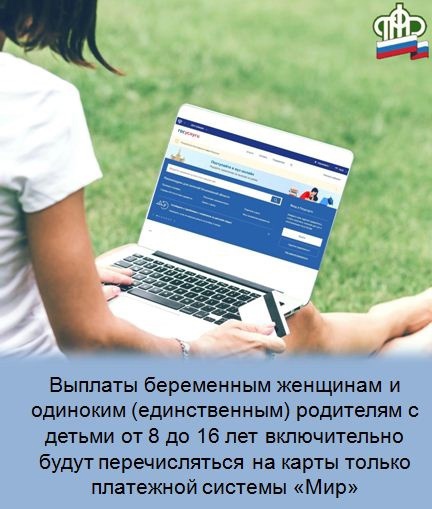 